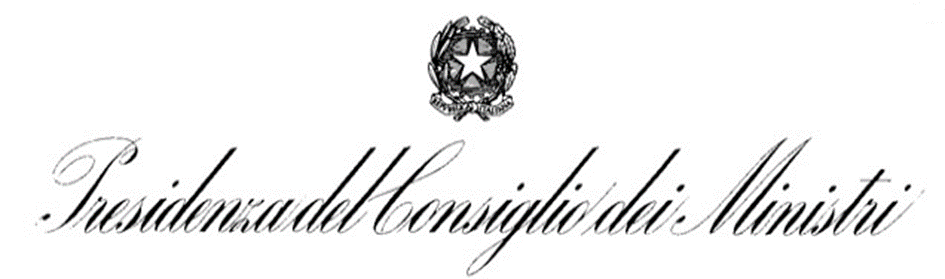 DIPARTIMENTO PER LE POLITICHE ANTIDROGAOGGETTO: Avviso pubblico per la selezione di nr. 3 esperti, con contratto di lavoro autonomo ex art. 7, comma 6 del d. lgs.165/2001 ss.mm.ii. per lo svolgimento di attività nell’ambito del “Punto Focale Nazionale” del Dipartimento per le politiche antidroga, a valere sui fondi messi a disposizione dall’Osservatorio europeo delle droghe e delle tossicodipendenze (EMCCDA).PREMESSAIl Dipartimento per le politiche antidroga della Presidenza del Consiglio dei Ministri (di seguito DPA) assicura, tra le varie attività, le funzioni di “Punto Focale Nazionale” (National Focal Point- NFP) nell’ambito della rete “REITOX” coordinata dall’Osservatorio europeo delle droghe e delle tossicodipendenze (EMCCDA) avente sede a Lisbona. Il NFP opera nell’ambito dell’Ufficio tecnico scientifico e affari generali. Ai sensi dell’accordo sottoscritto con EMCCDA (Grant Agreement n. GA.22.RTX.014.1.0), il NFP dovrà assicurare la realizzazione di attività per la chiusura del contratto 2022 e per l’apertura del contratto 2023.Vi è pertanto la necessità di procedere all’individuazione di n. 3 unità particolarmente esperte per l’assolvimento di tutte le attività necessarie per garantire la chiusura del contratto 2022 e l’attivazione del nuovo contratto 2023.REQUISITI GENERALI DI PARTECIPAZIONEPer la presentazione della domanda ai fini della partecipazione alla presente procedura comparativa, oltre a quanto sopra descritto, è richiesto, pena l’esclusione dalla procedura, il possesso dei seguenti requisiti di ordine generale:avere cittadinanza italiana salve le equiparazioni stabilite dalle leggi vigenti, ovvero cittadinanza in uno dei Paesi dell’Unione europea, permesso di soggiorno UE per soggiornanti di lungo periodo, status di rifugiato/a, o riconoscimento dello status di beneficiario/a di protezione sussidiaria;essere in possesso del titolo di studio previsto per il profilo professionale richiesto;avere età non inferiore ad anni 18;godere dei diritti civili e politici;non essere stati esclusi dall’elettorato attivo né essere stati destituiti o dispensati dall’impiego presso una Pubblica amministrazione, ovvero licenziati per aver conseguito l’impiego stesso mediante la produzione di documenti falsi o viziati da invalidità non sanabile;non aver riportato condanne penali e non essere destinatario di provvedimenti che riguardano l'applicazione di misure di prevenzione, di decisioni civili e di provvedimenti amministrativi iscritti nel casellario giudiziale;
DIPARTIMENTO PER LE POLITICHE ANTIDROGAnon essere sottoposto a procedimenti penali in corso;non essere a conoscenza di essere sottoposto a procedimenti penali;essere in possesso dei requisiti minimi, della particolare e comprovata specializzazione, strettamente correlata al contenuto dell’attività richiesta, nonché di avere maturato significative e qualificate esperienze, attinenti all’ambito del profilo professionale;avere una adeguata conoscenza della lingua italiana (per i cittadini di Paesi membri dell’Unione europea e di Paesi Terzi).I requisiti richiesti devono essere posseduti alla data di pubblicazione del presente avviso e devono persistere fino al termine dell’incarico.ATTIVITA’, PROFILI PROFESSIONALI E REQUISITI SPECIFICI:Al NFP sono affidate le seguenti attività:raccogliere, armonizzare ed analizzare le informazioni nazionali nel rispetto degli standard EMCDDA; monitorare ed analizzare gli sviluppi nazionali scientifici e legali in materia di politiche antidroga; coordinare e mantenere attivo il network nazionale di informazione sulle droghe; partecipare attivamente ai processi di richieste da parte di EMCDDA; garantire la produzione e disseminazione a livello nazionale dei prodotti del NFP (National Focal Point).Il contratto per il Punto Focale Nazionale prevede i seguenti output:raccolta ed analisi di informazioni a livello nazionale sulle tossicodipendenze;divulgazione a livello nazionale delle pubblicazioni e delle informazioni in inglese e di quelle tradotte da EMCDDA dall’inglese all’italiano;rapporti con i media nazionali;fornire riscontri a specifiche richieste di EMCDDA;implementare il reporting del sistema di allerta europeo sulle droghe;produrre le standard tables e i workbooks richiesti annualmente da EMCDDA;predisposizione dei report tecnici e finanziari intermedi e finali.In relazione alle attività descritte, si rendono necessarie prestazioni particolarmente qualificate, rese da soggetti in possesso di particolari competenze ed esperienze. Tali esperti opereranno senza vincoli di orario e di subordinazione presso la sede del Dipartimento per le politiche antidroga, via della Ferratella in Laterano, n. 51 – Roma.Le attività avranno inizio a partire dalla stipula del contratto per una durata pari a quattordici mesi. I profili professionali richiesti sono di seguito indicati, unitamente all’importo dei compensi previsti.DIPARTIMENTO PER LE POLITICHE ANTIDROGAPROFILO “A”n. 1 Esperto per il supporto alle attività di ricerca, analisi, sintesi della documentazione relativa al punto focale con riferimento ai rapporti con gli altri organismi internazionali competenti in materia di tossicodipendenze (Gruppo Pompidou, Mednet, UNODC).Requisiti richiesti, pena l’esclusione della procedura di valutazione:laurea magistrale o corrispondente laurea specialistica o diploma di laurea rilasciato secondo il previgente ordinamento universitario in giurisprudenza, relazioni internazionali, scienze politiche. Sono ammessi anche titoli di studio conseguiti all’estero presso università o istituti di istruzione universitaria riconosciuti equivalenti a titoli universitari italiani, ai sensi della vigente normativa in materia. I candidati che hanno conseguito i titoli di studio richiesti presso istituti esteri, devono essere in possesso del provvedimento di riconoscimento o di equiparazione previsto dall'art. 38 comma 3 del d. lgs.165/2001 alla data di scadenza del termine per la presentazione della domanda di ammissione;esperienza in materia di attività e progetti nazionali/internazionali con particolare riferimento alla materia delle tossicodipendenze;conoscenza dell’organizzazione e del funzionamento degli organismi comunitari e internazionali in materie di tossicodipendenza;ottima conoscenza della lingua inglese;buona conoscenza della lingua francese;pregressa esperienza nell’organizzazione di incontri istituzionali comunitari e internazionali competenti in materia di tossicodipendenza;pregressa esperienza nel supporto alla realizzazione di documenti tecnico/scientifici nazionali, comunitari e internazionali (codrogue, risoluzioni, documenti strategici);pregressa esperienza nella preparazione della documentazione per la partecipazione a eventi istituzionali e internazionali in materia di tossicodipendenze;pregressa esperienza nel supporto alla raccolta dati per la stesura delle standard table e dei workbook;pregressa esperienza nel supporto alla realizzazione degli output del contratto del Punto Focale;pregressa esperienza nel supporto alla realizzazione dei report tecnici previsti nel contratto del Punto Focale;pregressa esperienza nella partecipazione a meeting istituzionali e internazionali a attività relazionale con i principali attori del settore delle tossicodipendenze. Il compenso omnicomprensivo lordo è pari a € 35.000,00 per la durata contrattuale di quattordici DIPARTIMENTO PER LE POLITICHE ANTIDROGAmesi decorrenti dalla data di sottoscrizione del contratto.Il compenso sarà rapportato agli effettivi mesi di attività prestata, qualora la collaborazione. si interrompa prima del termine stabilito contrattualmente.PROFILO “B”n. 1 Esperto per la cura delle attività di tipo editoriale e della diffusione di informazioni inclusa la reportistica tecnica e ammnistrativa per la realizzazione di tutta la documentazione necessaria per la chiusura annuale del contratto del punto focale e l’apertura del nuovo contratto. Supporto linguistico nelle specifiche attività del profilo.Requisiti richiesti, pena l’esclusione dalla procedura di valutazione:laurea magistrale o corrispondente laurea specialistica o diploma di laurea rilasciato secondo il previgente ordinamento universitario in giurisprudenza o relazioni internazionali. Sono ammessi titoli di studio conseguiti all’estero presso università o istituti di istruzione universitaria riconosciuti equipollenti a titoli universitari italiani, ai sensi della vigente normativa in materia.I candidati che hanno conseguito i titoli di studio richiesti presso istituti esteri, devono essere in possesso del provvedimento di riconoscimento o di equiparazione previsto dall'art. 38 comma 3 del d.lgs. 165/2001 alla data di scadenza del termine per la presentazione della domanda di ammissione;comprovata esperienza almeno quinquennale nella gestione della diffusione di informazioni in materia di tossicodipendenze;ottima conoscenza della lingua inglese;ottima conoscenza della lingua francese;pregresse esperienze nella rendicontazione tecnica e amministrativa di progetti in materia di tossicodipendenze;pregresse	esperienze	lavorative	presso	organismi	europei/internazionali	in	materia	di tossicodipendenze;pregresse esperienze lavorative presso enti/ pubbliche amministrazioni in materia di tossicodipendenze; pregresse esperienze nel supporto alla realizzazione di eventi istituzionali;pregresse esperienze come punto di contatto segretariale nazionale e internazionale con perfetta conoscenza di tutti gli stakeholders in materia di tossicodipendenze;pregressa esperienza nel supporto alla predisposizione della reportistica tecnica e amministrativa per la realizzazione di tutta la documentazione necessaria per l’apertura e la chiusura del contratto del Punto Focale.DIPARTIMENTO PER LE POLITICHE ANTIDROGAIl compenso omnicomprensivo lordo è pari a € 33.000,00 00 per la durata contrattuale di quattordici mesi decorrenti dalla data di sottoscrizione del contratto.Il compenso sarà rapportato agli effettivi mesi di attività prestata, qualora la collaborazione. si interrompa prima del termine stabilito contrattualmente.PROFILO “C”n. 1 Esperto per il supporto nella gestione di flussi documentali e dei contatti e/o relazioni istituzionali varie tra il Punto Focale Nazionale e l’EMCCDA - Elaborazione di documenti e report tecnici in lingua inglese per la realizzazione di prodotti specifici richiesti l’EMCCDA - Supporto nell’analisi di documenti europei in materia di tossicodipendenze.Requisiti richiesti, pena l’esclusione della procedura di valutazione:1.	laurea magistrale o corrispondente laurea specialistica o diploma di laurea rilasciato secondo il previgente ordinamento universitario in giurisprudenza, economia o equipollenti. Sono ammessi anche titoli di studio conseguiti all’estero presso università o istituti di istruzione universitaria riconosciuti equivalenti a titoli universitari italiani, ai sensi della vigente normativa in materia.I candidati che hanno conseguito i titoli di studio richiesti presso istituti esteri, devono essere in possesso del provvedimento di riconoscimento o di equiparazione previsto dall'art. 38 comma 3 del d. lgs.165/2001 alla data di scadenza del termine per la presentazione della domanda di ammissione;comprovata esperienza nella realizzazione di documenti tecnici in materia di tossicodipendenze in lingua inglese; conoscenza dell’organizzazione e del funzionamento degli organismi internazionali competenti in materie di tossicodipendenza;esperienza nell’analisi e nella sintesi di documentazione europea in lingua inglese in materia di tossicodipendenze; esperienza nel supporto di meeting nazionali e internazionali in materia di tossicodipendenze;esperienza nella formazione di rassegne bibliografiche tematiche;esperienza nella predisposizione di reportistica tecnico/scientifica in materia di dipendenze;8. ottima conoscenza della lingua inglese.Il compenso omnicomprensivo lordo è pari a € 33.000,00 per la durata contrattuale di quattordici mesi decorrenti dalla data di sottoscrizione del contratto.Il compenso sarà rapportato agli effettivi mesi di attività prestata, qualora la collaborazione. si interrompa prima del termine stabilito contrattualmente.DIPARTIMENTO PER LE POLITICHE ANTIDROGAMODALITA’ E TERMINI DI PARTECIPAZIONELa domanda di partecipazione dovrà essere redatta utilizzando esclusivamente il modello Allegato A e corredata da:Curriculum Vitae in formato europeo, redatto in lingua italiana, riportante la dichiarazione di veridicità effettuata ai sensi e per gli effetti del D.P.R. 445/2000 e ss.mm.ii. e la sottoscrizione con firma autografa o firma digitale;breve relazione di accompagnamento descrittiva delle esperienze professionali (max 30 righe);copia di un documento d’identità in corso di validità.Per la partecipazione alla selezione i candidati devono essere in possesso di un indirizzo di posta elettronica certificata (PEC).La domanda di partecipazione, pena l’esclusione, corredata della documentazione richiesta dovrà essere inviata dalla posta elettronica certificata del candidato all’indirizzo PEC del Dipartimento per le politiche antidroga direzionedpa@pec.governo.it entro le ore 23.59 del 26 gennaio 2023.Non saranno ammesse altre modalità di invio della candidatura.PROCEDURA DI SELEZIONEIl Capo del Dipartimento per le politiche antidroga, dopo la scadenza dei termini previsti per la presentazione delle candidature, nominerà una Commissione che svolgerà la valutazione di ammissibilità e di merito per i tre profili oggetto del presente Avviso. La composizione della suddetta Commissione sarà resa pubblica mediante pubblicazione sul sito dipartimentale www.politicheantidroga.gov.it. La procedura comparativa avrà luogo primariamente con la valutazione di ammissibilità dei titoli da parte della Commissione, che potrà, per il tramite del Responsabile del Procedimento durante questa fase istruttoria, invitare i candidati a fornire chiarimenti ed eventuale documentazione integrativa a precisazione di quanto dichiarato o trasmesso.Successivamente, i candidati ammessi saranno convocati per un colloquio volto a verificare le competenze ed esperienze dichiarate nel curriculum vitae, nonché l’attitudine dei candidati in relazione all’oggetto dell’incarico.Contestualmente al colloquio saranno verificate le competenze e la conoscenza della lingua inglese e/o francese.I candidati ammessi a colloquio saranno convocati tramite PEC.I nominativi dei candidati invitati al colloquio – nonché il luogo e le modalità di svolgimento dei medesimi – saranno pubblicati sul sito www.politicheantidroga.gov.it  con valore di notifica a tutti gli effetti di legge.La rinuncia e/o l’assenza ingiustificata nella data e nell’ora stabilita per il colloquio comporta l’esclusione dalla procedura selettiva.DIPARTIMENTO PER LE POLITICHE ANTIDROGACRITERI DI VALUTAZIONELa Commissione, nella valutazione delle candidature ai fini dell’elaborazione della graduatoria, si atterrà ai criteri di seguito indicati:Titoli e formazione (max 25 punti)Esperienze professionali pregresse (max 30 punti)Conoscenza della lingua inglese o francese (max 15 punti)Colloquio (max 30 punti)GRADUATORIA FINALEA conclusione della valutazione, la Commissione stilerà la graduatoria finale per i singoli profili, in relazione ai criteri di valutazione indicati al punto F.) del presente avviso.La graduatoria sarà approvata con provvedimento del Capo del Dipartimento per le politiche antidroga.La graduatoria finale sarà pubblicata sul sito internet www.politicheantidroga.gov.it. Tale pubblicazione ha valore di notifica a tutti gli effetti di legge. Non sarà, pertanto, inviata alcuna comunicazione per iscritto inerente agli esiti della valutazione.INFORMAZIONE E PUBBLICITA’Il presente Avviso è pubblicato sul sito internet del Dipartimento per le politiche antidroga all’indirizzo www.politicheantidroga.gov.it.Tutte le ulteriori informazioni e comunicazioni inerenti alla procedura, compresa la graduatoria finale saranno pubblicate sul sito del Dipartimento.RESPONSABILE DEL PROCEDIMENTOIl Responsabile del Procedimento è la dott.ssa Maria Cristina Romani funzionario del Dipartimento per le politiche antidroga.DIRITTO DI ACCESSOIl diritto di accesso alla documentazione relativa alla presente procedura può essere esercitato ai sensi degli artt. 22 e successivi della legge 7 agosto 1990, n. 241 e ss.mm.ii. e del D.P.R. 12 aprile 2006,n. 184 “Regolamento recante disciplina in materia di accesso ai documenti amministrativi”.PRIVACYTitolare del trattamento dei dati è il Dipartimento per le politiche antidroga. Il trattamento dei dati forniti avverrà ai sensi del Regolamento UE 2016/679 - Regolamento Generale per la Protezione dei Dati (GDPR) - e del d. lgs. 30 giugno 2003 n. 196 - Codice in materia di protezione dei dati personali.   I dati personali forniti dai candidati saranno raccolti e trattati dal Dipartimento, anche con mezziDIPARTIMENTO PER LE POLITICHE ANTIDROGA informatici, per le finalità di gestione della selezione e per finalità inerenti la gestione del rapporto contrattuale che si dovesse instaurare a seguito dell’utilizzo della graduatoria.Il conferimento di tali dati è obbligatorio, ed il loro mancato, parziale o inesatto conferimento potrà avere, come conseguenza, l'impossibilità per il candidato di partecipare alla selezione. L’interessato gode dei diritti di cui all’art. 7 del Codice in materia di protezione dei dati personali e agli articoli da 15 a 23 del Regolamento UE 2016/679 (GDPR), tra i quali: il diritto di accedere ai dati personali, di ottenere la rettifica o la cancellazione degli stessi o la limitazione del trattamento che lo riguardano, di chiedere la portabilità dei dati, di opporsi al trattamento, di revocare il consenso, di proporre reclamo all'autorità di controllo (Garante Privacy).ULTERIORI INFORMAZIONIIl Dipartimento per le politiche antidroga non sarà in alcun modo vincolato a procedere al conferimento degli incarichi.Il presente Avviso costituisce lex specialis. Pertanto la presentazione della domanda di partecipazione alla procedura comporta implicitamente l’accettazione, senza riserva alcuna, di tutte le disposizioni ivi contenute.Con il presente Avviso pubblico non è posta in essere alcuna procedura di gara di appalto; l’acquisizione dell’istanza ha il solo scopo di rendere pubblica la disponibilità all’assunzione dell’incarico, le condizioni richieste e la conoscibilità dei soggetti.IL CAPO DEL DIPARTIMENTOCons. Paolo MolinariAllegato:
Modello domanda di partecipazione Allegato A      (Domanda di partecipazione da compilare in carta semplice)Alla Presidenza del Consiglio dei Ministri    Dipartimento per le politiche antidroga direzionedpa@pec.governo.itOGGETTO: Domanda di partecipazione per la selezione di nr. 3 esperti con contratto di lavoro autonomo ex art. 7, comma 6 del d. lgs.165/2001 ss.mm.ii. per lo svolgimento di attività nell’ambito del “Punto Focale Nazionale” del Dipartimento per le politiche antidroga, a valere sui fondi messi a disposizione dall’Osservatorio europeo delle droghe e delle tossicodipendenze (EMCCDA).Il/la sottoscritto/a ................................................................. chiede di essere ammesso/a a partecipare alla selezione in oggetto per il seguente profilo ………………………………………………………………......, A tal fine, consapevole delle responsabilità penali cui può andare incontro in caso di dichiarazioni mendaci, sotto la propria responsabilità, ai sensi del D.P.R. n. 445/2000,DICHIARACognome................................ Nome ..................................... data di nascita .…./.…./………luogo di nascita ....................................... prov. (……) - codice fiscale ……………………    residente in ........................................... prov. (……) via/piazza ………………………… n.…   CAP ............;di essere cittadino/a italiano/a, di godere dei diritti civili e politici;Riservato ai candidati che NON sono in possesso della cittadinanza italianadi essere cittadino/a ....................................................... (Stato membro dell’UE);di essere cittadino/a ....................................................... (Paesi Terzi) e di essere in possesso del permesso di soggiorno UE per soggiornanti di lungo periodo n. .............................. rilasciato	da ................................................................ in data .…./.…./………, ovvero di aver ottenuto lo status di rifugiato/a con provvedimento n. .............................. rilasciato	da  ................................................... in data .…./.…./………, ovvero di aver ottenuto il riconoscimento dello status di beneficiario/a di protezione sussidiaria con provvedimento n. .............................. rilasciato da ................................................................ in data .…./.…./………, di non avere la cittadinanza di uno Stato membro de1I’Unione europea ma di essere familiare di 	, in possesso della cittadinanza europea dello Stato ........................................................ e di essere titolare del diritto di soggiorno o del diritto di soggiorno permanente UE rilasciato da .......................................... in data .…/.…/………;di godere dei diritti civili e politici nello Stato di appartenenza o di provenienza;di aver ottima conoscenza della lingua italiana;di possedere il titolo di studio previsto dall’Avviso, ossia una laurea magistrale o corrispondente laurea specialistica o diploma di laurea rilasciato secondo il previgente ordinamento universitario ed equiparato alle lauree magistrali, in: .............................................................................., conseguito con la votazione di ___/___ in data .…./.…./………presso .........................................................................;riservato ai candidati in possesso di titolo di studio conseguito all’estero o di titolo estero conseguito in Italia:  di aver conseguito il titolo di studio (laurea ......................................................................) presso l’Università di ............................................................, Stato .................................. con la votazione di _____, equivalente - in centodecimi - al voto ___/110 (indicare, inoltre, l’estremo del provvedimento di equiparazione o equivalenza e di legalizzazione ai fini del riconoscimento secondo la vigente normativa in materia);di essere in possesso del/i seguenti titoli:…………………………………………………………di possedere le seguenti competenze linguistiche: lingua inglese: ascolto………lettura ………. scrittura ……… interazione……. orale………..lingua francese: ascolto……  lettura …..….. scrittura ……… interazione…….. orale…….....di non essere stato destituito o dispensato dall’impiego presso una pubblica amministrazione e di non essere stato dichiarato decaduto da altro impiego pubblico per averlo conseguito mediante produzione di documenti falsi o viziati da invalidità insanabile;  di non aver riportato condanne penali e non essere destinatario di provvedimenti che riguardano l’applicazione di misure di prevenzione, di decisioni civili e di provvedimenti amministrativi iscritti nel casellario giudiziale;di aver riportato condanne penali e essere destinatario di provvedimenti che riguardano l’applicazione di misure di prevenzione, di decisioni civili e di provvedimenti amministrativi iscritti nel casellario giudiziale (anche se sia stata chiesta amnistia, condono, indulto o perdono giudiziario) (indicare quali: ………………………………………………………………………..);di non essere sottoposto a procedimenti penali in corso;la conoscenza della lingua italiana;di essere in possesso di specifici requisiti professionali richiesti per il profilo per il quale si concorre, di seguito specificati:………………………………………………………………………………;di aver preso visione integrale dell’Avviso pubblico e di accettare senza riserva alcuna tutte le condizioni contenute nello stesso nonché delle norme regolamentari e di legge ivi richiamate.Il sottoscritto allega alla presente domanda il curriculum professionale datato e sottoscritto, nonché la copia fotostatica del documento d’identità e chiede infine che ogni comunicazione relativa al presente avviso venga inviata al seguente indirizzo di posta elettronica: ____________________@___________.L’eventuale cambiamento di questo indirizzo verrà tempestivamente comunicato all’indirizzo direzionedpa@pec.governo.it.Luogo e data 		                                         Firma1	                          _______________________Il sottoscritto autorizza il trattamento dei dati personali ai sensi del d. lgs. 196/2003 e ai sensi del D.P.R. 445/2000 consapevole delle proprie responsabilità e delle sanzioni previste, attesta la veridicità delle dichiarazioni contenute nella domanda e nel curriculum vitae allegato. Luogo e data 		                                         Firma	                          _______________________